ЧЕРКАСЬКА ОБЛАСНА РАДАР І Ш Е Н Н Я17.11.2023                                                                               № 21-49/VIIIПро звернення депутатів Черкаської обласної ради до Верховної Ради Українищодо встановлення державної нагороди України – Орден Тараса ШевченкаВідповідно до статті 43 Закону України «Про місцеве самоврядування 
в Україні» обласна рада в и р і ш и л а :звернутися до Верховної Ради України щодо встановлення державної нагороди України – Орден Тараса Шевченка (текст звернення додається).Голова									     А. ПІДГОРНИЙ Додатокдо рішення обласної ради від 17.11.2023 № 21-49/VIIIЗвернення депутатів Черкаської обласної ради 
до Верховної Ради України щодо встановлення державної нагороди України – Орден Тараса Шевченка9 березня 2024 року українці будуть відзначати 210 річницю від дня народження Тараса Шевченка – національного і світового генія, який став символом боротьби багатьох поколінь українців за свою мову й історію, свободу та незалежність. Постать Шевченка була і залишається вагомою складовою формування національної ідентичності та боротьби за державність України.За сучасних українських реалій роль великого Кобзаря у пробудженні 
й становленні національної свідомості українців, їх  патріотичного піднесення та єднання у боротьбі за життя та  незалежність країни актуальна як ніколи. Його «Борітеся – поборете» стало нашим гаслом і зброєю. Слово Пророка сьогодні звучить з вуст наших бійців, додає сил для протистояння. У творчості Тараса Григоровича втілений весь український народ, його минуле, сучасне і майбутнє, сконцентрована вся сутність українців – це і мова, і історія, і мораль, і звичаї та традиції, і основи українознавства та державотворення, і дух соборності та непохитності.Статтею 11 Закону України «Про державні нагороди України» встановлено державну нагороду, пов’язану з іменем Тараса Шевченка, – Національну премією України імені Тараса Шевченка. Цією нагородою відзначаються за найвидатніші твори літератури й мистецтва, публіцистики й журналістики, які є вершинним духовним надбанням Українського народу, лише в семи номінаціях: література, літературознавство і мистецтвознавство, публіцистика та журналістика, музичне мистецтво, театральне мистецтво, кіномистецтво, візуальні мистецтва. Іншої державної нагороди, яка б вшановувала пам'ять видатного українця, не існує. Враховуючи вищесказане та з метою гідного вшанування видатного сина українського народу Тараса Шевченка, напередодні 210 річниці від дня його народження, звертаємося до Верховної Ради України з проханням внести зміни до Закону України «Про державні нагороди України», якими встановити державну нагороду України – Орден Тараса Шевченка для відзначення тих, хто своїми справами  служать зміцненню духовності та об’єднанню народу у будь-якій галузі людської діяльності: політичній, економічній, військовій, науковій, управлінській, культурній, інтелектуальній, охорони здоров’я, освіти і науки, спортивній тощо.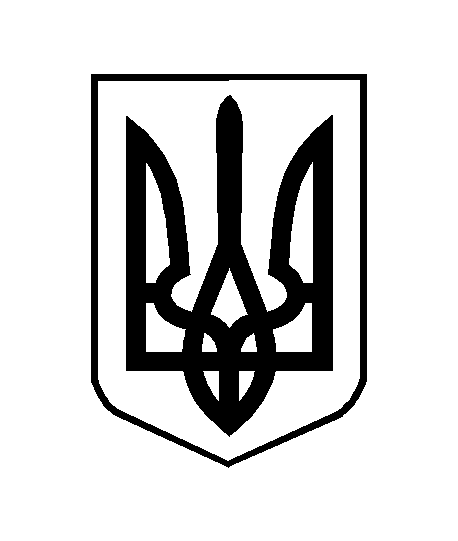 